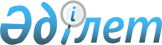 Мүгедектер үшiн жұмыс орындарына квота белгілеу туралы
					
			Күшін жойған
			
			
		
					Оңтүстiк Қазақстан облысы Сарыағаш ауданы әкiмдiгiнiң 2017 жылғы 18 тамыздағы № 301 қаулысы. Оңтүстiк Қазақстан облысының Әдiлет департаментiнде 2017 жылғы 24 тамызда № 4197 болып тiркелдi. Күші жойылды - Түркістан облысы Сарыағаш ауданы әкiмдiгiнiң 2019 жылғы 15 қаңтардағы № 17 қаулысымен
      Ескерту. Күші жойылды - Түркістан облысы Сарыағаш ауданы әкiмдiгiнiң 15.01.2019 № 17 қаулысымен (алғашқы ресми жарияланған күнінен бастап қолданысқа енгізіледі).
      Қазақстан Республикасының 2015 жылғы 23 қарашадағы Еңбек кодексінің 18 бабының 7) тармақшасына, "Қазақстан Республикасындағы жергілікті мемлекеттік басқару және өзін-өзі басқару туралы" Қазақстан Республикасының 2001 жылғы 23 қаңтардағы Заңының 31 бабының 2 тармағына және "Халықты жұмыспен қамту туралы" Қазақстан Республикасының 2016 жылғы 6 сәуірдегі Заңының 9 бабының 6) тармақшасына сәйкес Сарыағаш ауданының әкімдігі ҚАУЛЫ ЕТЕДІ:
      1. Ауыр жұмыстарды, еңбек жағдайлары зиянды, қауіпті жұмыстардағы жұмыс орындарын есептемегенде, жұмыс орындары санының екіден төрт пайызға дейінгі мөлшерінде мүгедектер үшін жұмыс орындарына осы қаулының қосымшасына сәйкес квота белгіленсін.
      2. Сарыағаш ауданы әкімдігінің 2016 жылғы 28 қыркүйектегі № 438 "Мүгедектер үшiн жұмыс орындарына квота белгілеу туралы" (Нормативтік құқықтық актілерді мемлекеттік тіркеу тізілімінде № 3861 нөмірімен тіркелген, 2016 жылғы 27 қазандағы "Сарыағаш" газетінде жарияланған) қаулысының күші жойылды деп танылсын.
      3. Осы қаулының орындалуын бақылау аудан әкімінің орынбасары А.Есбаевқа жүктелсін.
      4. Осы қаулы оның алғашқы ресми жарияланған күнінен кейін күнтізбелік он күн өткен соң қолданысқа енгізіледі. Мүгедектерді жұмысқа орналастыру үшін жұмыс орындары квотасының мөлшері 
					© 2012. Қазақстан Республикасы Әділет министрлігінің «Қазақстан Республикасының Заңнама және құқықтық ақпарат институты» ШЖҚ РМК
				
      Аудан әкімі

Қ.Абдуалиев
Сарыағаш ауданы әкімдігінің
18 тамыздағы 2017 жылғы
№ 301 қаулысына қосымша
№
Ұйымның, мекеменің, кәсіпорынның атауы
Тізімдік саны
Квота мөлшері (%)
1
Оңтүстік Қазақстан облысы Сарыағаш ауданы әкімдігінің "№ 24 "Адема" бөбекжай-бақшасы" мемлекеттік коммуналдық қазыналық кәсіпорны
77
2
2
Оңтүстік Қазақстан облысының білім, жастар саясаты және тілдерді дамыту басқармасының "№ 13 колледж" мемлекеттік коммуналдық қазыналық кәсіпорыны
139
3
3
Сарыағаш аудандық білім бөлімінің "№ 73 Ө.Жәнібеков атындағы мектеп-гимназия" коммуналдық мемлекеттік мекемесі
211
3
4
Оңтүстік Қазақстан облысы денсаулық сақтау басқармасының "Абай" Сарыағаш аудандық ауруханасы" мемлекеттік коммуналдық қазыналық кәсіпорыны
453
4
5
Оңтүстік Қазақстан облысы денсаулық сақтау басқармасының "Абай" Сарыағаш аудандық емханасы" мемлекеттік коммуналдық қазыналық кәсіпорыны
825
4
6
Сарыағаш аудандық білім бөлімінің "№ 28 Абылай хан атындағы жалпы орта мектебі" коммуналдық мемлекеттік мекемесі
221
3
7
Сарыағаш аудандық білім бөлімінің "№ 90 М.Мәметова атындағы жалпы орта мектебі" коммуналдық мемлекеттік мекемесі
127
3
8
Сарыағаш аудандық білім бөлімінің "№ 89 Л.Жолдасов атындағы жалпы орта мектебі" коммуналдық мемлекеттік мекемесі
181
3
9
Сарыағаш ауданының білім бөлімінің "№ 94 Ленин атындағы жалпы орта мектебі" коммуналдық мемлекеттік мекемесі
118
3
10
Сарыағаш аудандық білім бөлімінің "№ 126 Б.Майлин атындағы жалпы орта мектебі" коммуналдық мемлекеттік мекемесі
101
3
11
"№ 101 Т.Белгібаев атындағы жалпы орта мектебі" коммуналдық мемлекеттік мекемесі
105
3
12
Сарыағаш аудандық білім бөлімінің "№ 100 Ә.Жангелдин жалпы орта мектебі" коммуналдық мемлекеттік мекемесі 
147
3
13
Сарыағаш ауданының білім бөлімінің "№ 119 Р.Әлібекұлы атындағы жалпы орта мектебі" коммуналдық мемлекеттік мекемесі
53
2
14
Сарыағаш ауданының білім бөлімінің "№ 118 Т.Бигелдинов атындағы жалпы орта мектебі" коммуналдық мемлекеттік мекемесі
101
3
15
Сарыағаш аудандық білім бөлімінің "№ 70 С.Байғозиев атындағы жалпы орта мектебі" коммуналдық мемлекеттік мекемесі
101
3
16
Сарыағаш ауданының білім бөлімінің "№ 132 Н.Шойбеков атындағы жалпы орта мектебі" коммуналдық мемлекеттік мекемесі
63
2
17
Сарыағаш ауданының білім бөлімінің "№ 32 Қ.Аманжолов атындағы жалпы орта мектебі" коммуналдық мемлекеттік мекемесі
70
2
18
"№ 9 Майлықожа атындағы жалпы орта мектебі" коммуналдық мемлекеттік мекемесі
131
3
19
Сарыағаш ауданының білім бөлімінің "№ 12 С.Сейфуллин атындағы жалпы орта мектебі" коммуналдық мемлекеттік мекемесі
128
3
20
Сарыағаш ауданының білім бөлімінің "№ 17 Ы.Алтынсарин атындағы жалпы орта мектебі" коммуналдық мемлекеттік мекемесі
114
3
21
"№ 18 Абай атындағы жалпы орта мектебі" коммуналдық мемлекеттік мекемесі
103
3
22
Сарыағаш аудандық білім бөлімінің "№ 20 Амангелді атындағы орта мектебі" коммуналдық мемлекеттік мекемесі
104
3
23
Сарыағаш ауданының білім бөлімінің "№ 16 И.В.Панфилов атындағы жалпы орта мектебі" коммуналдық мемлекеттік мекемесі
119
3
24
Сарыағаш ауданының білім бөлімінің "№ 143 жалпы орта мектебі" коммуналдық мемлекеттік мекемесі
65
2
25
Сарыағаш аудандық білім бөлімінің "№ 13 Қазақ ССР-нің 50 жылдығы жалпы орта мектебі" коммуналдық мемлекеттік мекемесі
118
3
26
Сарыағаш ауданының білім бөлімінің "№ 80 Н.Тілендиев атындағы жалпы орта мектебі" коммуналдық мемлекеттік мекемесі
91
2
27
Сарыағаш ауданының білім бөлімінің "№ 79 З.Рүстемов атындағы жалпы орта мектебі" коммуналдық мемлекеттік мекемесі
117
3
28
Сарыағаш ауданының білім бөлімінің "№ 136 жалпы орта мектебі" коммуналдық мемлекеттік мекемесі
68
2
29
Сарыағаш ауданының білім бөлімінің "№ 38 М.Мақатаев атындағы жалпы орта мектебі" коммуналдық мемлекеттік мекемесі
106
3
30
Сарыағаш ауданының білім бөлімінің "№ 27 Шәкәрім атындағы жалпы орта мектебі" коммуналдық мемлекеттік мекемесі
180
3
31
Сарыағаш ауданының білім бөлімінің "№ 33 Б.Момышұлы атындағы жалпы орта мектебі" коммуналдық мемлекеттік мекемесі
124
3
32
Сарыағаш аудандық білім бөлімінің "№ 21 Яссауи атындағы жалпы орта мектебі" коммуналдық мемлекеттік мекемесі 
174
3
33
Сарыағаш ауданының білім бөлімінің "№ 71 жалпы орта мектебі" коммуналдық мемлекеттік мекемесі
72
2
34
Сарыағаш ауданының білім бөлімінің "№ 6 Ж.Аймаутов атындағы жалпы орта мектебі" коммуналдық мемлекеттік мекемесі
109
3
35
Сарыағаш ауданының білім бөлімінің "№ 3 М.Ломоносов атындағы жалпы орта мектебі" коммуналдық мемлекеттік мекемесі
115
3
36
Оңтүстік Қазақстан облысының білім басқармасының "Қапланбек аграрлық-техникалық колледжі" мемлекеттік коммуналдық қазыналық кәсіпорыны
162
3
37
"Сарыағаш ауданының білім бөлімі" мемлекеттік мекемесі
114
3
38
"№ 123 Самал жалпы орта мектеп" коммуналдық мемлекеттік мекемесі
234
3
39
Оңтүстік Қазақстан облысы денсаулық сақтау басқармасының "Сарыағаш аудандық емханасы" мемлекеттік коммуналдық қазыналық кәсіпорыны
989
4
40
Оңтүстік Қазақстан облысы денсаулық сақтау басқармасының "Сарыағаш аудандық орталық ауруханасы" мемлекеттік коммуналдық қазыналық кәсіпорыны
625
4
41
Сарыағаш ауданының білім бөлімінің "№ 34 Ш.Уалиханов атындағы жалпы орта мектебі" коммуналдық мемлекеттік мекемесі
71
2
42
Сарыағаш аудандық білім бөлімінің "№ 127 Т.Бердияров атындағы жалпы орта мектебі" коммуналдық мемлекеттік мекемесі
149
3
43
Сарыағаш ауданының білім бөлімінің "№ 115 "Көлтоған" жалпы орта мектебі" коммуналдық мемлекеттік мекемесі
100
3